Obec Vtáčkovce,  Vtáčkovce 15,   044 47 pošta Kecerovce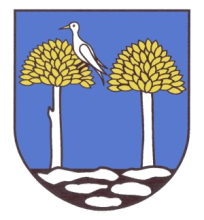 Obec  Vtáčkovce, v zmysle ustanovenia § 9a ods. 8 písm. e)  a § 9a ods. o písm. b) zákona č.138/1991 Zb. o majetku obcí v znení neskorších predpisov, týmto zverejňuje zámer predaja prebytočného nehnuteľného majetku vo vlastníctve  obce z dôvodov hodných osobitého zreteľa.Obec Vtáčkovce má zámer predať nehnuteľný majetok v katastri obce Vtáčkovce:parcelu CKN 1354/2, zastavané plochy a nádvoria, vo výmere 82 m² v katastrálnom území Vtáčkovce, ktorá vznikla na základe geometrického č. 52 odčlenením z parcely CKN 1354  Za dôvody hodné osobitého zreteľa v zmysle ustanovenie § 9a ods. 8 písm. e) zákona č. 138/1991 Zb. o majetku obcí v znení neskorších prepisov Obec Vtáčkovce považujeskutočnosť, že sa jedná o časť obecného pozemku, ktorá je zastavaná stavbou žiadateľa Margitou Krištovou, Vtáčkovce 63  a je dlhodobo užívaná žiadateľom. Zápisom geometrického plánu je určená nová hranica pozemkov medzi žiadateľom a pozemkami obce.  Pozemok je pre obec nepotrebný a nevyužíva ho.Poznámka:Uvedené dôvody hodné osobitého zreteľa a samotný zámer schválilo Obecné zastupiteľstvo obce Vtáčkovce na 5. zasadnutí dňa 6. mája 2023 uznesením č. 53/2021  Na základe vypracovaného geometrického plánu bude vyhotovená kúpna zmluva a predložená na schválenie poslancom  OZ Vtáčkovce na najbližšom zasadnutí obecného zastupiteľstva. Doba zverejnenia:  12.5.2023  -   27.5.2023Spôsob zverejnenia: webové sídlo obce:  www.vtackovce.sk  a úradná tabuľa pri budove Obecného úradu Vo Vtáčkovciach,  dňa  12.05.2023                                                                      								Gabriela Gáborová						      	                 starostka obce